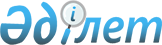 О внесении изменений в приказ Министра юстиции Республики Казахстан от 25 февраля 2015 года № 112 "Об утверждении Правил организации государственной
регистрации актов гражданского состояния, внесения изменений, восстановления, аннулирования записей актов гражданского состояния"Приказ Министра юстиции Республики Казахстан от 16 июня 2016 года № 451. Зарегистрирован в Министерстве юстиции Республики Казахстан 27 июня 2016 года № 13830

      В соответствии с пунктом 2 статьи 180 Кодекса Республики Казахстан от 26 декабря 2011 года «О браке (супружестве) и семье» ПРИКАЗЫВАЮ:



      1. Внести в приказ Министра юстиции Республики Казахстан от 25 февраля 2015 года № 112 «Об утверждении Правил организации государственной регистрации актов гражданского состояния, внесения изменений, восстановления, аннулирования записей гражданского состояния» (зарегистрированный в Реестре государственной регистрации нормативных правовых актов под № 10764, опубликованный в информационно-правовой системе «Әділет» от 20 августа 2015 года) следующие изменения:



      в заголовок Приказа вносятся изменения на государственном языке, текст на русском языке не меняется;



      в пункт 1 Приказа вносятся изменения на государственном языке, текст на русском языке не меняется;



      в Правилах организации государственной регистрации актов гражданского состояния, внесения изменений, восстановления, аннулирования записей гражданского состояния, утвержденные указанным приказом:



      часть первую пункта 7 изложить в следующей редакции:

      «7. Заявление о государственной регистрации рождения ребенка подается в регистрирующий орган или в некоммерческое акционерное общество Государственная корпорация «Правительство для граждан» (далее - Государственная корпорация), либо посредством веб-портала «электронного правительства» в письменной форме согласно приложению 1 к настоящим Правилам, либо в электронном виде родителями или другими заинтересованными лицами не позднее трех рабочих дней со дня рождения, а в случае рождения мертвого ребенка заявление не позднее одного рабочего дня с момента родов подается ответственным должностным лицом медицинской организации.»;



      пункт 14 изложить в следующей редакции:

      «14. Государственная регистрация рождения ребенка по истечении трех рабочих дней со дня рождения, а также достигшего одного года и более производится на основании заключения о государственной регистрации рождения ребенка, составленного в двух экземплярах регистрирующим органом по форме согласно приложению 4 к настоящим Правилам.»;



      часть первую пункта 15 изложить в следующей редакции:

      «15. При получении заявления о государственной регистрации рождения ребенка по истечении трех рабочих дней со дня рождения, а также достигшего одного года и более, должностным лицом проводится проверка на правильность заполнения формы заявления и прилагаемых к нему документов.»;



      в приложение 23 в заголовок вносятся изменения на государственном языке, текст на русском языке не меняется.



      2. Департаменту регистрационной службы и организации юридических услуг Министерства юстиции Республики Казахстан (Калимова В.К.) в установленном законодательством порядке обеспечить:

      1) государственную регистрацию настоящего приказа в Министерстве юстиции Республики Казахстан;

      2) в течение десяти календарных дней после государственной регистрации настоящего приказа в Министерстве юстиции Республики Казахстан направление на официальное опубликование в периодических печатных изданиях и информационно-правовой системе «Әділет»;

      3) в течение пяти рабочих дней со дня получения настоящего приказа в Министерстве юстиции Республики Казахстан направление в Республиканское государственное предприятие на праве хозяйственного ведения «Республиканский центр правовой информации Министерства юстиции Республики Казахстан» для размещения в Эталонном контрольном банке нормативных правовых актов Республики Казахстан;

      4) размещение настоящего приказа на интернет-ресурсе Министерства юстиции Республики Казахстан.



      3. Контроль за исполнением настоящего приказа возложить на курирующего заместителя Министра юстиции Республики Казахстан.



      4. Настоящий приказ вводится в действие по истечении десяти календарных дней после дня его первого официального опубликования.      Министр юстиции

      Республики Казахстан                       Б. Имашев
					© 2012. РГП на ПХВ «Институт законодательства и правовой информации Республики Казахстан» Министерства юстиции Республики Казахстан
				